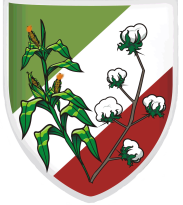 ESTADO DA PARAÍBACÂMARA MUNICIPAL DE SÃO JOSÉ DOS CORDEIROSCASA: Genival Aires de Queiroz 
REQUERIMENTO Nº 054/2017 						                      De autoria do Vereador Niedson José Brito de SiqueiraAo Sr. Prefeito Municipal: Jefferson Roberto do Nascimento Pinto da SilvaO Vereador que este subscreve, depois de cumprir as formalidades legais, requer do Poder Executivo Municipal o envio de relatórios de gastos com a realização da Festa do São Pedro e Festa do Mel dos anos de: 2009 à 2016. JUSTIFICATIVAPara o conhecimento de todos os Vereadores. Sala das Sessões, 08 de Maio de 2017Niédson José Brito SiqueiraVEREADOR  